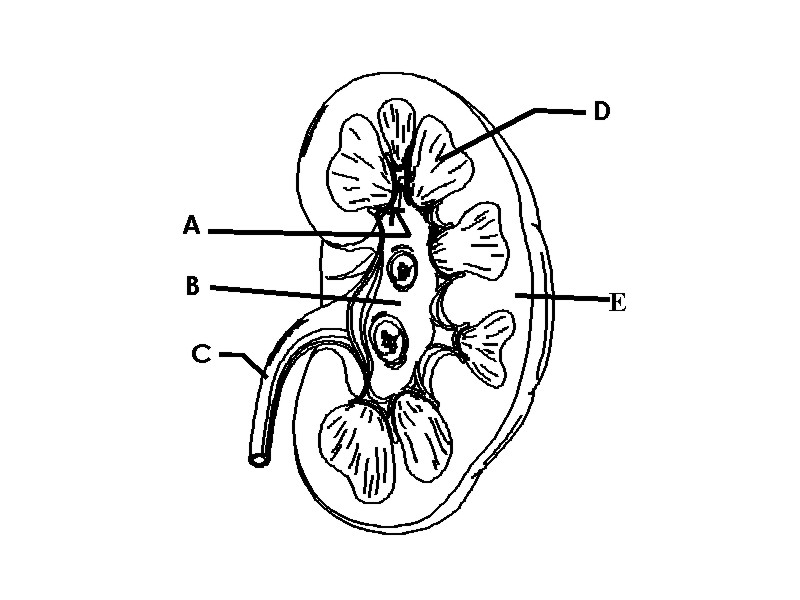 Fill in the blanks of the letters according to the diagram above:A: ______________________________B: ______________________________C: ______________________________D: ______________________________E: ______________________________